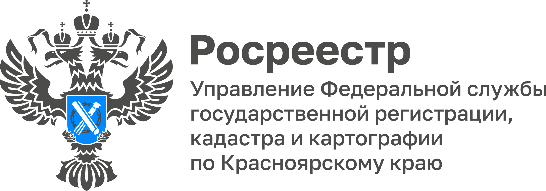 Беспилотники как один из инструментов реализации государственной программы «Национальная система пространственных данных»В рамках реализации государственной программы «Национальная система пространственных данных», Росреестром запущено применение беспилотных летательных аппаратов.Так, беспилотные летательные аппараты (БАС) применяются в целях формирования банка земли, обеспечения полноты и достоверности сведений ЕГРН, а также осуществления государственного земельного надзора.Кроме того, БАС позволяют выявить реестровые ошибки.Применительно к Красноярскому краю использование БАС будет начато в  текущем году. Специалисты Управления Росреестра  по Красноярскому краю  уже обучились работе с БАС.Руководитель Управления Росреестра по Красноярскому краю Татьяна Голдобина: «Беспилотные летательные аппараты — это технологические решения, отвечающие современным реалиям. Их применение позволит обследовать территории, проводить мониторинг земель, получать качественные ортофотопланы, устранять реестровые ошибки. Кроме того, они необходимы для пополнения банка данных земли в целях вовлечения неиспользуемых земельных участков, а также установления нарушений земельного законодательства».Заместитель Министра экономики и регионального развития Красноярского края Марина Лейман: «Использование беспилотных летательных аппаратов позволяет дистанционно получать актуальные пространственные данные, в том числе в отношении объектов недвижимости. С их помощью  можно обследовать территории, к которым ограничен доступ, что актуально для территории нашего региона».